Superintendent’s Memo #008-20
COMMONWEALTH of VIRGINIA 
Department of Education
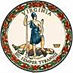 DATE:	January 16, 2020TO: 	Division SuperintendentsFROM: 	James F. Lane, Ed.D., Superintendent of Public InstructionSUBJECT: 	Fiscal Year 2020 State Funding for Breakfast Incentive PaymentsThe General Assembly appropriated Lottery funds for state fiscal year 2020 (FY20) for the incentive program for improved student participation in the school breakfast program. The incentive funding is available to any school division that increased per student breakfast participation in school year 2018-2019 above the baseline established in school year 2003-2004. Each school division’s baseline is unique to its base year breakfast participation. The level of funding is $.22 for each breakfast meal served above the base year number of breakfast meals served per student for each division. For FY20, actual student breakfast meal counts from school year 2018-2019 were compared to the base year to determine the level of entitlement earned. The attached spreadsheet (Attachment A) shows the total incentive entitlement earned for each school division for FY20.The current funding appropriation will be paid via electronic data interchange (EDI) on a semi-monthly recurring bases beginning on January 31, 2020. The payments will appear on the EDI notice as “State School Breakfast Incentive Funds revenue source code 240347.”These funds must be credited to the school nutrition program account and may not be used for any other purpose. The school nutrition program financial reports, submitted annually to the Virginia Department of Education, will be monitored to determine compliance with this provision.In order to receive funding, each school division superintendent or designee must sign and return a certification statement (Attachment B) by January 31, 2020. Any division that does not complete the certification statement and does not reflect the deposit of the incentive funding to the school nutrition account, in their financial report, will be required to return the funds directly or have the funds recovered through a future payment. The signed certification statement should be sent to SNPPolicy@doe.virginia.gov.Please direct all questions regarding the school breakfast program to Dr. Sandy Curwood, RDN, Director of School Nutrition Programs, at (804) 255-2074 or by email at sandra.curwood@doe.virginia.gov. Questions regarding the school breakfast incentive formula should be directed to the budget office staff at (804) 225-2025.JFL/SCC/BDB/ccAttachments	A. Total Incentive Entitlement (XLS)	B. Fiscal Year 2020 Certification Statement (Word)